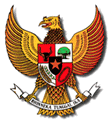 WALIKOTA SOLOKPROVINSI SUMATERA BARATPERATURAN WALIKOTA SOLOKNOMOR  57 TAHUN 2017TENTANGSTANDAR OPERASIONAL PROSEDUR BADAN PENANGGULANGAN BENCANA DAERAHWALIKOTA SOLOK,BAB IKETENTUAN UMUMPasal 1Dalam Peraturan Walikota ini yang dimaksud dengan :Daerah adalah Kota Solok.Pemerintah Daerah adalah Walikota dan Perangkat Daerah sebagai unsur penyelenggara Pemerintahan Daerah.Walikota adalah Walikota Solok.Badan Penanggulangan Bencana Daerah yang selanjutnya disingkat BPBD adalah Badan Penanggulangan Bencana Daerah Kota Solok.Kepala Badan adalah Kepala Badan Penanggulangan Bencana Daerah.Sekretaris adalah Sekretaris Badan Penanggulangan Bencana Daerah.Standar Operasional Prosedur yang selanjutnya disebut SOP adalah serangkaian instruksi tertulis yang dibakukan mengenai berbagai proses penyelenggaraan pemerintahan, bagaimana dan kapan harus dilakukan dimana dan oleh siapa dilakukan.Penyelenggaraan Pemerintah adalah segala bentuk kegiatan yang dilaksanakan oleh Pemerintah Daerah. Pelayanan Internal adalah berbagai jenis pelayanan yang dilakukan Badan Penanggulangan Bencana Daerah kepada seluruh unit atau pegawai yang berada dalam lingkungan internal sesuai dengan tugas pokok dan fungsinya. Pelayanan Ekternal adalah berbagai jenis pelayanan yang dilaksanakan oleh Badan Penanggulangan Bencana Daerah kepada masyarakat atau kepada instansi pemerintah lainnya sesuai dengan tugas pokok dan fungsinya. BAB IIMAKSUD DAN TUJUANPasal 2SOP BPBD dimaksudkan sebagai panduan dan pedoman dalam mengidentifikasikan, merumuskan, menyusun dan mengembangkan SOP sesuai dengan tugas pokok dan fungsinya.Tujuan disusunnya Peraturan Walikota ini adalah :meningkatkan tertib administrasi dan akuntabilitas dalam penyelenggaraan pemerintahan;menyempurnakan proses penyelenggaraan pemerintahan; danmeningkatkan kualitas pelayanan kepada masyarakat.BAB IIIRUANG LINGKUP SOPPasal 3Ruang lingkup SOP BPBD meliputi seluruh proses penyelenggaraan pemerintahan dan pemberian pelayanan internal maupun ekternal BPBD.BAB IVPENYUSUNAN, SYARAT DAN TAHAPAN PENYUSUNAN SOPBagian KesatuPenyusunan SOPPasal 4Proses penyusunan SOP pada BPBD dikoordinasikan oleh Sekretaris.Nama-nama SOP BPBD tercantum dalam Lampiran dan merupakan bagian yang tidak terpisahkan dari Peraturan Walikota ini. Bagian KeduaSyarat Penyusunan SOPPasal 5Syarat SOP meliputi :mengacu kepada peraturan perundang-undangan;mengacu pada penjabaran tugas pokok dan fungsi;memperhatikan identifikasi kebutuhan SOP;memperhatikan SOP yang telah dilakukan;melibatkan minimal 2 (dua) orang atau pihak; danmenghasilkan paling sedikit 1(satu) output tertentu.Bagian KetigaTahapan Penyusunan SOPPasal 6Tahapan Penyusunan SOP meliputi :persiapan;penilaian kebutuhan;pengembangan;penerapan; danpemantauan dan evaluasi.BAB VPEMANTAUAN, EVALUASI, PENGEMBANGAN DAN PENGAWASANPasal 7Kepala Badan wajib melakukan pemantauan, evaluasi dan pengawasan internal terhadap pelaksanaan SOP.Kepala Badan dapat melakukan pengembangan SOP sesuai ketentuan/peraturan perundang-undangan.Pasal 8Dalam rangka efisiensi dan efektivitas atas pelaksanaan SOP, dilakukan evaluasi secara berkala paling sedikit 1 (satu) kali dalam 1 (satu) tahun oleh unit organisasi penyelenggara kegiatan.Evaluasi SOP dapat dilakukan oleh Bagian Organisasi Sekretariat Daerah Kota Solok atau lembaga independen yang diminta bantuannya oleh pemerintah daerah.Pasal 9Pada saat Peraturan Walikota ini mulai berlaku, Peraturan Walikota Solok Nomor 68 Tahun 2014 tentang Standar Operasional Prosedur Badan Penanggulangan Bencana Daerah Kota Solok dicabut dan dinyatakan tidak berlaku.BAB VIKETENTUAN PENUTUPPasal 10Peraturan Walikota ini mulai berlaku pada tanggal diundangkan.Agar setiap orang mengetahuinya, memerintahkan pengundangan Peraturan Walikota ini dengan penempatannya dalam Berita Daerah Kota Solok.BERITA DAERAH KOTA SOLOK  TAHUN 2017 NOMOR 57WALIKOTA SOLOK,     Dto                                                                                                   ZUL ELFIANMenimbang:bahwa dalam rangka meningkatkan efisiensi, efektivitas, transparansi dan akuntabilitas penyelenggaraan pemerintahan dan pelayanan masyarakat, maka perlu menetapkan Penyusunan Standar Operasional Prosedur pada Badan Penanggulangan Bencana Daerah;bahwa berdasarkan pertimbangan sebagaimana dimaksud dalam huruf a, perlu menetapkan Peraturan Walikota tentang Standar Operasional Prosedur Badan Penanggulangan Bencana Daerah; Mengingat:Undang-Undang Nomor 8 Tahun 1956 tentang Pembentukan Daerah Otonom Kota Kecil dalam Lingkungan Daerah Propinsi Sumatera Tengah (Lembaran Negara Republik Indonesia Tahun 1956 Nomor 19) jo Peraturan Menteri Dalam Negeri Nomor 8 tahun 1970 tentang Pelaksanaan Pemerintahan Kotamadya Solok dan Kota Madya Payakumbuh;Undang-Undang Nomor 33 Tahun 2004 tentang Perimbangan Keuangan antara Pemerintah Pusat dan Pemerintah Daerah (Lembaran Negara Republik Indonesia Tahun 2004 Nomor 126, Tambahan Lembaran Negara Republik Indonesia Nomor 4438);Undang-Undang Nomor 25 Tahun 2009 tentang Pelayanan Publik (Lembaran Negara Republik Indonesia Tahun 2009 Nomor 112, Tambahan Lembaran Negara Republik Indonesia Nomor 5038);Undang-Undang Nomor 23 Tahun 2014 tentang Pemerintahan Daerah (Lembaran Negara Republik Indonesia Tahun 2014 Nomor 224, Tambahan Lembaran Negara Republik Indonesia Nomor 5597) sebagaimana telah diubah beberapa kali, terakhir dengan Undang-Undang Nomor 9 Tahun 2015 tentang Perubahan Kedua Atas Undang-Undang Nomor 23 Tahun 2014 tentang Pemerintahan Daerah (Lembaran Negara Republik Indonesia Tahun 2015 Nomor 58, Tambahan Lembaran Negara Republik Indonesia Nomor 5679);Peraturan Pemerintah Nomor 79 Tahun 2005 tentang Pedoman Pembinaan dan Pengawasan Penyelenggaraan Pemerintahan Daerah (Lembaran Negara Republik Indonesia Tahun 2005 Nomor 165, Tambahan Lembaran Negara Republik Indonesia Nomor 4593);Peraturan Pemerintah Nomor 38 Tahun 2007 tentang Pembagian Urusan Pemerintahan antara Pemerintah, Pemerintahan Daerah Provinsi, dan Pemerintahan Daerah Kabupaten/Kota (Lembaran Negara Republik Indonesia Tahun 2007 Nomor 82, Tambahan Lembaran Negara Indonesia Nomor 4737);Peraturan Pemerintah Nomor 18 Tahun 2016 tentang Perangkat Daerah (Lembaran Negara Republik Indonesia Tahun 2016 Nomor 114, Tambahan Lembaran Negara Republik Indonesia 5887);Peraturan Pemerintah Nomor 6 Tahun 2008 tentang Pedoman Evaluasi Penyelenggaraan Pemerintahan Dalam Daerah (Lembaran Negara Republik Indonesia Tahun 2009 Nomor 19, Tambahan Lembaran Negara Republik Indonesia 4815);Peraturan Menteri Negara Pendayagunaan Aparatur Negara dan Reformasi Birokrasi Republik Indonesia Nomor 11 Tahun 2015 tentang Road Map Reformasi Birokrasi 2015-2019 (Berita Negara Republik Indonesia Tahun 2015 Nomor 985) ;Peraturan Menteri Pendayagunaan Aparatur Negara dan Reformasi Birokrasi Republik Indonesia Nomor 35 Tahun 2012 tentang Pedoman Penyusunan Standar Operasional Prosedur Administrasi Pemerintahan (Berita Negara Republik Indonesia Tahun 2012 Nomor 649);Peraturan Daerah Kota Solok Nomor 3 Tahun 2008 tentang Urusan Pemerintahan yang Menjadi Kewenangan Pemerintahan Kota Solok (Lembaran Daerah Kota Solok Tahun 2008 Nomor 3);Peraturan Daerah Kota Solok Nomor 5 Tahun 2016, tentang Pembentukan dan Susunan Perangkat Daerah (Lembaran Daerah Kota Solok Tahun 2016 Nomor 5);Peraturan Walikota Solok Nomor 37 Tahun 2016 tentang Kedudukan, Susunan Organisasi, Tugas dan Fungsi serta Tata Kerja Badan Daerah (Berita Daerah Kota Solok Tahun 2016 Nomor 37);Peraturan Walikota Solok Nomor 111 Tahun 2014 tentang Tugas, Fungsi dan Rincian Tugas Jabatan Struktural pada Badan Penanggulangan Bencana Daerah (Berita Daerah Kota Solok Tahun 2014 Nomor 111).M E M U T U S K A N :M E M U T U S K A N :M E M U T U S K A N :Menetapkan:PERATURAN WALIKOTA TENTANG STANDAR OPERASIONAL PROSEDUR BADAN PENANGGULANGAN BENCANA DAERAH Ditetapkan diSOLOKPada Tanggal 2 Oktober 2017WALIKOTA SOLOK,dtoWALIKOTA SOLOK,dtoZUL ELFIANZUL ELFIANDiundangkan diSOLOKPada Tanggal 2 Oktober 2017SEKRETARIS DAERAH KOTA SOLOK, dtoRUSDIANTOSEKRETARIS DAERAH KOTA SOLOK, dtoRUSDIANTOLAMPIRAN:PERATURAN WALIKOTA SOLOKPERATURAN WALIKOTA SOLOKPERATURAN WALIKOTA SOLOKNOMOR: 57  TAHUN 2017TANGGAL:2   OKTOBER 2017TENTANG:STANDAR OPERASIONAL PROSEDUR ADMINISTRASI PEMERINTAHAN PADA BADAN PENANGGULANGAN BENCANA DAERAHNo.NAMA SOPNOMOR 1231Prosedur Perjalanan Dinas001/    /BPBD/VII-20172Penyusunan Renstra/Renja/LAKIP/RKT/    /BPBD/VII-20173Penyusunan RKA/    /BPBD/VII-20174Penyusunan DPA/    /BPBD/VII-20175Prosedur Pelaporan Aset dan Barang Pakai Habis001/    /BPBD/VII-20176Verifikasi SPJ001/    /BPBD/VII-20177Pendistribusian Barang001/    /BPBD/VII-20178Penyusunan Laporan Keuangan/    /BPBD/VII-20179Prosedur Permohonan Cuti001/    /BPBD/VII-201710Prosedur Pembuatan Bezetting PNS900/    /SOP/BPBD-201711Pengarsipan/    /SOP/BPBD-201712Pemrosesan Surat masuk/    /BPBD/VII-201713Pemrosesan Surat Keluar/    /BPBD/VII-201714Penanggulangan Bencana900/    /SOP/BPBD-201715Penyusunan SPP/UP/GU/LS/TU/    /BPBD/VII-2017